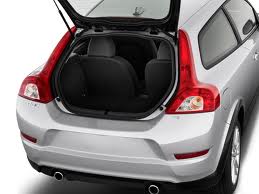 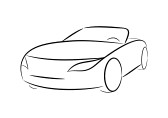 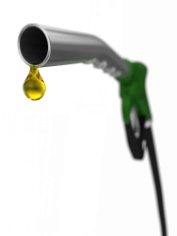 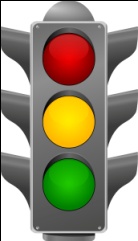 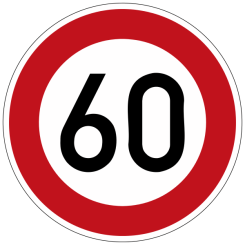 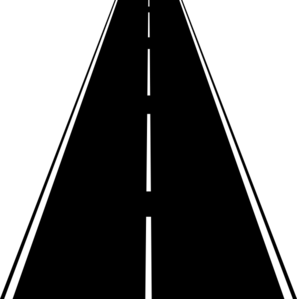 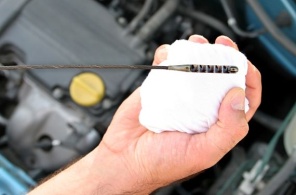 (verbo)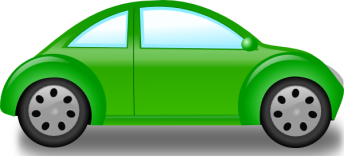 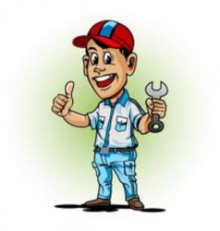 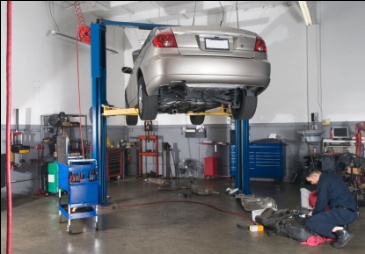 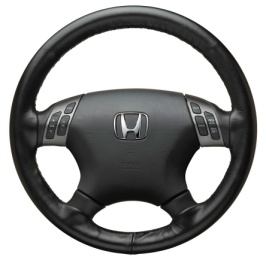 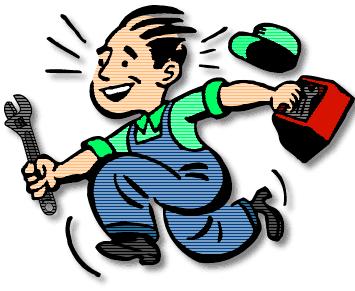 (verbo)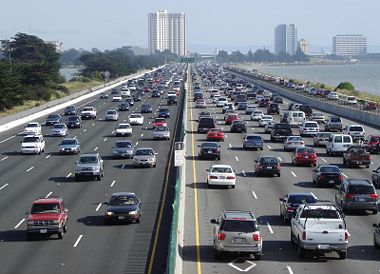 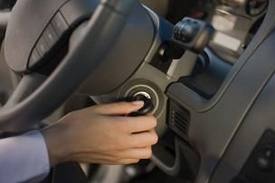 (verbo)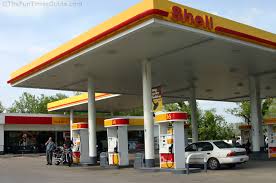 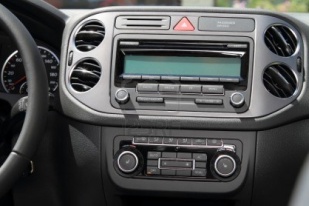 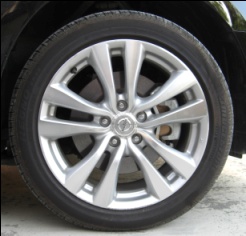 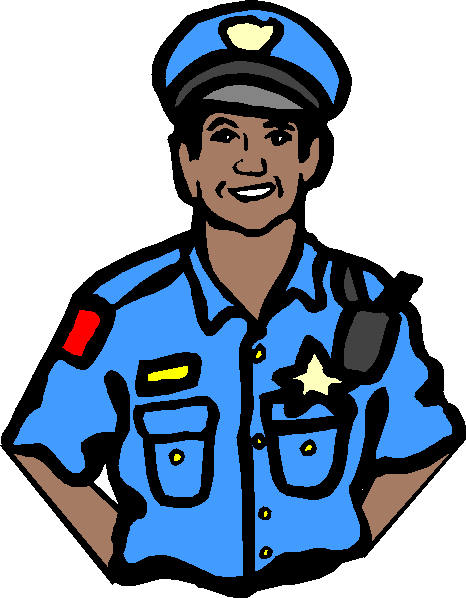 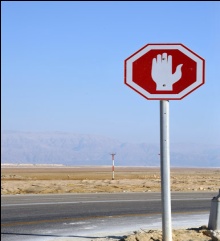 (verbo)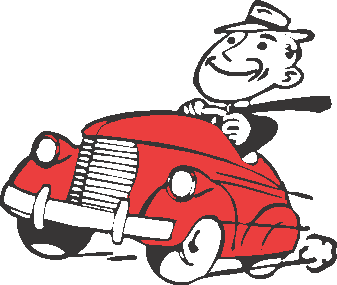 (verbo)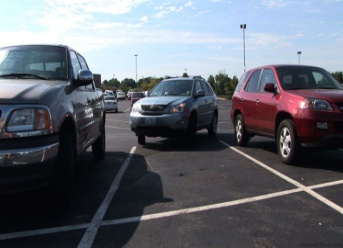 (verbo)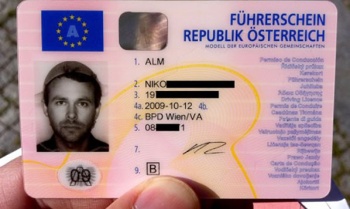 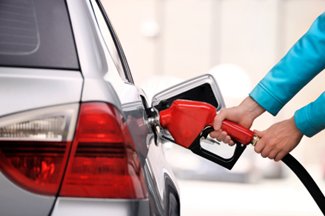 (verbo)